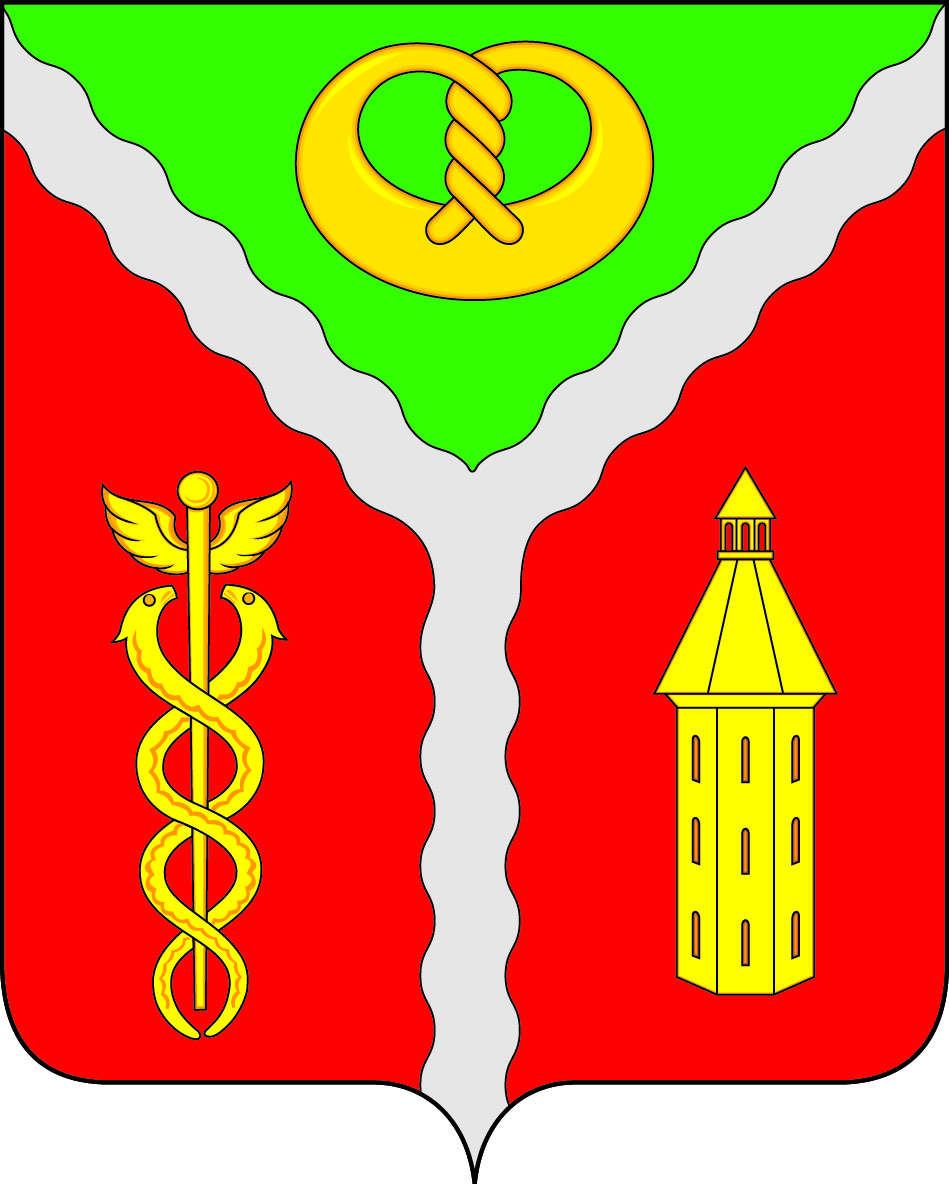 АДМИНИСТРАЦИЯГОРОДСКОГО ПОСЕЛЕНИЯ ГОРОД КАЛАЧКАЛАЧЕЕВСКОГО МУНИЦИПАЛЬНОГО РАЙОНАВОРОНЕЖСКОЙ ОБЛАСТИ ПОСТАНОВЛЕНИЕот "13"июля 2016 г. № 326 В  соответствии со ст. 264.2 Бюджетного  кодекса  Российской   Федерации, администрация  городского  поселения  город   Калач  Калачеевского  муниципального   района  Воронежской   области  постановляет:Утвердить  отчет  об   исполнении  бюджета  городского  поселения город Калач   Калачеевского  муниципального  района  Воронежской  области  за  2 квартал  2016 года  по  доходам  в  сумме 35 163,1  тыс. рублей   согласно  приложению №1 к настоящему постановлению и  расходам  в сумме  18 960,5 тыс. рублей согласно  приложению №2 , и сведения о численности служащих администрации и фактических затратах на их содержание, согласно приложению №3 к  настоящему  постановлению. 2.	Настоящее  постановление  подлежит  опубликованию в  Вестнике  муниципальных правовых  актов городского  поселения город  Калач   Калачеевского  муниципального района  Воронежской  области.3.	Контроль  за  исполнением  настоящего  постановления  оставляю  за  собой.Глава администрациигородского поселения город Калач			Т.В. МирошниковаПриложение № 1к постановлению Исполнение бюджета по доходамгородского  поселения  город Калач за 2 квартал 2016 года(тыс. руб.)Приложение 2 к постановлениюПриложение № 3к постановлению Об утверждении отчета об исполнении бюджета городского поселения городКалач Калачеевского муниципальногорайона Воронежской областиза 2 квартал 2016 года№ по п/пКБКНаименование доходовПлан на годФакт за 2 квартал 2016 г.1.1 01 02000 01 0000 110Налог на доходы физических лиц12 839,04 637,91 01 02010 01 0000 110Налог на доходы физических лиц с доходов, источников которых является налоговый агент, за исключением доходов, в отношении которых исчисление и уплата налога осуществляются в соответствии со статьями 227,227.1 и 228 НК РФ12 654,04 555,21 01 02020 01 0000 110Налог на доходы физических лиц с доходов, полученных от осуществления деятельности физическими лицами, зарегистрированными в качестве индивидуальных предпринимателей, нотариусов, занимающихся частной практикой, адвокатов, учредивших адвокатские кабинеты и других лиц, занимающихся  частной практикой в соответствии  со статьей 227 НК РФ94,010,91 01 02030 01 0000 110Налог на доходы физических лиц с доходов, полученных физическими лицами в соответствии со статьей 228 НК РФ62,058,11 01 02040 01 0000 110Налог на доходы физических лиц  в виде фиксированных авансовых платежей с доходов, полученных физическими лицами, являющимися иностранными гражданами, осуществляющими трудовую деятельность по найму у физических лиц на основании патента в соответствии со статьей 2271   НК РФ29,013,721 03 00000 00 0000 000Доходы от уплаты акцизов2 703,02 391,01 03 02230 01 0000 110Доходы от уплаты акцизов на дизельное топливо, подлежащее распределению между бюджетами субъектов РФ и местными бюджетами с учетом установленных дифференцированных нормативов отчислений в местные бюджеты943,0813,21 03 02240 01 0000 110Доходы от уплаты акцизов на моторные масла для дизельных и (или) карбюраторных) двигателей, подлежащее распределению между бюджетами субъектов РФ и местными бюджетами с учетом установленных дифференцированных нормативов отчислений в местные бюджеты24,013,41 03 02250 01 0000 110Доходы от уплаты акцизов на автомобильный бензин, производимый на территории РФ, подлежащие распределению между бюджетами субъектов РФ и местными бюджетами с учетом установленных дифференцированных нормативов отчислений в местные бюджеты1 735,01 692,41 03 02260 01 0000 110Доходы от уплаты акцизов на прямогонный бензин, производимый на территории РФ, подлежащие распределению между бюджетами субъектов РФ и местными бюджетами с учетом установленных дифференцированных нормативов отчислений в местные бюджеты1,0-128,031 05 03000 01 0000 110Единый сельхозналог802,0705,041 06 00000 00 0000 000Налоги на имущество31 569,0 6 885,01 06 01000 00 0000 110Налог на имущество физических лиц5 453,0354,81 06 01030 13 0000 110Налог на имущество физических лиц, взимаемый по ставкам, применяемым к объектам налогообложения, расположенным в границах городских поселений5 453,0354,81 06 06000 00 0000 110Земельный налог26 116,06 530,21 06 06043 13 0000 110Земельный налог с физических лиц, обладающих земельным участком, расположенным в границах  городских  поселений10 247,0319,51 06 06033 13 0000 110Земельный налог с организаций, обладающих земельным участком, расположенным в границах городских  поселений15 869,06 210,75.1 08 00000 00 0000 110Государственная пошлина0,00,01 08  04020 01 0000 110Государственная пошлина за совершение нотариальных действий должностными лицами органов местного самоуправления ,уполномоченными в соответствии с законодательными актами РФ на совершение нотариальных действий0,00,06.1 11 00000 00 0000 000Доходы от использования имущества, находящегося в государственной и муниципальной собственности1 943,0544,21 11 05013 13 0000 120Доходы, получаемые в виде арендной платы за земельные участки, государственная собственность на которые не разграничена и которые расположены в границах городских поселений, а также средства от продажи права на заключение договоров аренды указанных земельных участков1 502,0388,81 11 09045 13 0000 120Прочие поступления от использования имущества, находящегося в собственности городских поселений (за исключением имущества муниципальных бюджетных и автономных учреждений, а также имущества муниципальных унитарных предприятий, в том числе казенных)415,0143,31 11 05025 13 0000 120Доходы, получаемые в виде арендной платы, а также средства от продажи права на заключение договоров аренды за земли, находящиеся в собственности городских поселений (за исключением земельных участков муниципальных бюджетных и автономных учреждений)26,012,17.1 14 00000 00 0000 000Доходы от продажи материальных и нематериальных активов0,0152,11 14 02053 13 0000 410Доходы от продажи земельных участков, находящихся в собственности городских поселений (за исключением земельных участков муниципальных бюджетных и автономных учреждений)0,0113,41 14 06013 13 0000 430Доходы от продажи земельных участков, государственная собственность на которые не разграничена и которые расположены в границах городских поселений0,038,78.1 13 00000 00 0000 000Доходы от  оказания платных услуг (работ) и компенсации затрат государства3 374,01 948,21 13 01995 13 0000 130Прочие доходы от оказания платных услуг (работ) получателями средств бюджетов городских поселений3 374,01 948,291 16 00000 00 0000 000Штрафы, санкции, возмещение ущерба0,010,7116 23051 13 0000 140Доходы от возмещения ущерба при возникновении страховых случаев по обязательному страхованию гражданской ответственности, когда выгодоприобретателями выступают получатели средств бюджетов городских поселений0,09,71 16 90050 13 0000 140Прочие поступления от денежных взысканий (штрафов) и иных сумм в возмещение ущерба, зачисляемые в бюджеты городских поселений0,01,010.1 17 00000 00 0000 000Прочие неналоговые доходы9,01,61 17 01050 13 0000 180Не выясненные доходы0,00,01 17 05050 13 0000 180Прочие неналоговые доходы бюджетов городских поселений9,01,6Итого доходов53 239,017 275,72 02 00000 00 0000 000Безвозмездные поступления18 859,917 887,410.2 02 01000 00 0000 151Дотации бюджетам субъектов РФ и муниципальных образований2 512,21 553,32 02 01001 13 0000 151Дотации бюджетам городских поселений на выравнивание бюджетной обеспеченности1 917,7958,82 02 01003 13 0000 151Дотации бюджетам городских поселений на поощрение достижения наилучших показателей деятельности органов местного самоуправления594,5594,511.2 02 02000 00 0000 151Субсидии бюджетам бюджетной системы Российской Федерации  (межбюджетные субсидии)16 315,716 315,72 02 02999 13 0000 151Прочие субсидии бюджетам городских поселений16 315,716 315,712.2 02 04000 00 0000 151Иные межбюджетные  трансферты32,020,02 02 04012 13 0000 151Межбюджетные трансферты от других бюджетов бюджетной системы20,020,02 02 04025 13 0000 151Межбюджетные трансферты, передаваемые бюджетам городских поселений на комплектование книжных фондов библиотек муниципальных образований12,00,013.2 07 00000 00 0000 000Прочие безвозмездные поступления0,01,02 07 0503 13 0000 180Прочие безвозмездные поступления в бюджеты городских поселений0,01,014.2 19 00000 00 0000 000Возврат остатков субсидий, и иных межбюджетных трансфертов, имеющих целевое назначение, прошлых лет из бюджетов городских поселений0,0-2,62 19 05000 10 0000 151Возврат субсидии по цел. программе «Доступная среда»0,0- 2,6Всего доходов72 098,935 163,1код по ЭКРГодовой планисполненноИТОГО56 384 184,4918 960 462,11ОБЩЕГОСУДАРСТВЕННЫЕ ВОПРОСЫ01 00 019 869 407,023 536 909,26Центральный аппарат01 04 03 2 01 920100007 157 089,022 333 236,382104 349 700,001 547 614,151212113 328 680,001 155 484,7612221215 700,00500,001292131 005 320,00391 629,392201 358 709,02584 308,27221199 000,00108 349,4624422116 850,000,00242221182 150,00108 349,4624422254 000,0054 000,00244223182 000,0040 192,74тепло 130 000,0034 695,44газ0,000,00вода2 000,001 337,30электр.45 000,000,00вывоз ЖБО5 000,004 160,000,00225412 003,0088 448,63Содержание в чистоте и техобслуживание всего :
в т.ч.:50 000,0012 558,63содерж.в чистоте 24410 000,00422,53техобслуживание24440 000,0012 136,10тек.ремонт244120 000,0075 890,00расходыв сфере инф.техн2420,000,00другое244142 003,000,00кап.ремонт244100 000,000,00226511 706,02293 317,44бланки2440,000,00подписка24442 000,001 108,92страховка24415 000,009 299,85инф.обесп24290 000,0028 390,00договора244306 706,02254 518,67прочие тек расх24458 000,000,00290111 000,0070 998,96уплата налогов и сборов85277 697,0037 846,17штрафы,пени и др.санк.85215 803,0015 802,79друг.расх8530,00НДС8520,00подарочная продукция24417 500,0017 350,00300440 000,00130 315,0024431012 000,0011 630,00340428 000,00118 685,00ГСМ244208 000,0092 150,00канц.товары24448 000,000,00котельно-печное2440,00запчасти244150 000,0026 195,00комплектующие / инф.техн2427 000,000,00стройматериалы2440,000,00хозяйственные материалы24415 000,00340,00Глава местной администрации (исполнительно-распорядительного органа муниципального образования)01 04  03 2 01 92020000897 680,00473 071,22Глава местной администрации (исполнительно-распорядительного органа муниципального образования)210897 680,00473 071,22Глава местной администрации (исполнительно-распорядительного органа муниципального образования)121211688 700,00355 877,872120,000,00129213208 980,00117 193,35Проведение выборов и референдумов01 07000147 400,00Другие общегосударственные вопросы01 1302 564 918,00730 601,6601 13 03 2 01 005902102 459 418,00721 479,361112111 893 447,80540 338,861122125 000,00119213560 970,20181 140,50Прикладные научные исследования в области общегосударственных вопросов22060 000,008 067,30оплата по договорам24422548 000,00инф.обеспечение2422255 000,00инф.обеспеч.2267 000,006 767,002907 500,00уплата налогов и сборов8526 000,000,00штрафы,пени и др.санк.8531 500,001 300,3001 13 01 4 01 912902260,000,00изготовление ГТС2440,0030038 000,001 055,003100,0034038 000,001 055,00канц.товары24430 000,00запчасти2443 000,00прочие2445 000,001 055,00НАЦИОНАЛЬНАЯ БЕЗОПАСНОСТЬ И ПРАВООХРАНИТЕЛЬНАЯ ДЕЯТЕЛЬНОСТЬ03 всего70 000,000,00Мероприятия по предупреждению и ликвидации последствий чрезвычайных ситуаций и стихийных бедствий03 09 70 000,000,0003 09 03 2 02 9143022070 000,000,0024422525 000,000,0024422625 000,000,0003 09 03 2 02 2057020 000,00Национальная экономика04 всего03 587 314,492 671 055,00Дорожный фонд04 09 01 1 912902251 797 743,491 300 390,0004 09 01 3 03 986802448101 380 000,001 370 665,00Мероприятия по землеустройству04 12220409 571,00345 741,00226409 571,00345 741,00Жилищно-коммунальное хозяйство05 всего20 112 303,983 696 709,19Жилищное хозяйство05 0175 335,000,00муниц.квартиры05 01 01 2 03 9020022575 335,000,00Благоустройство05 03 22015 333 948,003 696 709,19Благоустройство  центральной   площади05 03 01 3 01 98520244225439 600,000,00Устройство автомобильных стоянок05 03 01 1 01 912902442254 653 806,000,00Благоустройство05 03010 240 542,003 696 709,19уличное освещение05 03 01 3  03 986702401 237 581,00174 097,0005 03 01 3  03 986702411 237 581,00174 097,0005 03 01 3  03 986708102442251 090 000,001 073 799,19Содержание в чистоте и техобслуживание всего :в т.ч.:2442251 075 000,001 073 799,19содерж.в чистоте техобслуживание24422515 000,00тек.ремонт0,00другое(улич.освещ.ВЭСК)2251 075 000,001 073 799,19другое(улич.освещ.ВЭСК) субсидия   01 3 78670,00содержание авт.дорог05 03 2402 941 110,001 371 215,0005 03 01 3 03 986802412 659 945,001 371 215,0005 03 01 3 03 986802 659 945,001 371 215,00310281 165,00озеленение05 032401 713 800,0032 500,0005 03 01 3 03 987202411 713 800,0032 500,0005 03 01 3 03 987201 713 800,0032 500,00орг.и содержание мест захорон.05 03 2401 561 186,00281 119,0005 03 01 3 03 986902411 561 186,00281 119,0005 03 01 3 03 986908101 561 186,00281 119,00прочие мероп.по благоустройст.05 03 2401 696 865,00763 979,0005 03 01 3 03 987302411 543 700,00610 815,0005 03 01 3 03 98730244310153 165,00153 164,00ДРУГИЕ  ВОПРОСЫ В ОБЛАСТИ ЖИЛИЩНО _ КОММУНАЛЬНОГО  ХОЗЯЙСТВА05 05 0004 703 020,980,000004 703 020,980,0005 05 01 2 02 7861024422510 000,000,0005 05 01 2 01 987302254 693 020,980,00Культура, кинематография и средства массовой информации.0800021 926 159,008 479 291,83Культура08 01 021 926 159,008 479 291,83КОМПЛЕКТОВАНИЕ КНИЖНЫХ ФОНДОВ БИБЛИОТЕК МУН.ОБР.16 717 130,006 470 382,67Дворцы и дома культуры, другие учреждения культуры и средств массовой информации08 01  02 2 01 0059021010 870 000,004 352 308,23Дворцы и дома культуры, другие учреждения культуры и средств массовой информации1112118 328 000,003 369 215,53Дворцы и дома культуры, другие учреждения культуры и средств массовой информации11221227 000,002 004,00Дворцы и дома культуры, другие учреждения культуры и средств массовой информации1192132 515 000,00981 088,70Дворцы и дома культуры, другие учреждения культуры и средств массовой информации2204 916 130,001 769 513,3608 01  02 2 0059242221125 000,0053 058,3924422240 000,000,002442231 655 800,00236 860,92тепло 1 118 000,000,00з/ п истопникам113 300,00113 221,03газ96 800,0044 420,73вода25 500,0010 271,70электр.287 200,0067 587,46вывоз ЖБО15 000,001 360,00225697 500,00416 046,01Содержание в чистоте и техобслуживание всего :
в т.ч.:697 500,005 135,00содерж.в чистоте ТБО24438 000,000,00техобслуживание24435 000,005 135,00тек.ремонт2440,000,00расходыв сфере инф.техн2420,000,00по договорам244617 500,00410 911,01кап.ремонт2447 000,002442262 397 830,001 063 548,04бланки24410 000,002 000,00подписка2445 000,000,00прочие тек расх24464 000,004 043,52кинопрокатная плата2441 000 000,00635 356,20феерверк244250 000,00горсад244484 530,00оплата по договорам244584 300,00422 148,3208 01 02 2 02 00590290446 000,00255 611,08уплата налогов и сборов852340 000,00255 611,08уплата разных платежей8530,00штрафы6 000,00сувенирная продукция100 000,00300485 000,0092 950,00310110 000,00244340375 000,0092 950,00ГСМ24480 000,0031 170,00канц.товары24425 000,003 000,00прочие материальные244235 000,0044 262,00запчасти24415 000,0014 518,00комплектующие / инф.техн24220 000,000,00стройматериалы2440,000,00Библиотека08 01 02 3 01 005902105 209 029,002 008 909,16Библиотека1112113 135 012,001 317 486,821122121 200,00250,00119213946 774,00388 614,072201 046 843,00284 394,9022143 700,0021 578,1624222143 700,0021 578,162422422220,000,00244223318 300,0078 120,53тепло 215 500,0030 069,54газ45 000,0026 253,67вода2 300,00610,20электр.47 700,0020 507,12вывоз ЖБО7 800,00680,00225432 945,00104 130,29Содержание в чистоте и техобслуживание всего :
в т.ч.:84 245,000,00содерж.в чистоте2445 400,00техобслуживание24478 845,000,00тек.ремонт24422 000,000,00Расходы в сфере инф.техн24212 000,000,00другое244314 700,00104 130,290,00226251 898,0080 565,92бланки2440,000,00подписка244120 000,0035 165,92страховка2440,00информационное обесп      24224226 898,005 400,00прочие тек расх24478 750,0040 000,00опл. по договорам24426 250,0029043 200,0014 063,37уплата налогов и сборов85113 200,009 277,77уплата разных платежей85220 000,00другие расходы85310 000,004 785,60налог на  имущество0,0030036 000,004 100,000801 02 3 02 5144031012 000,000,0034024 000,004 100,00ГСМ2440,000,00канц.товары2446 000,002 100,00бланки2446 000,00запчасти2447 000,00хозтовары2445 000,002 000,00комплектующие / инф.техн2420,000,00СОЦИАЛЬНАЯ ПОЛИТИКАИтого по 10000420 000,00226 328,74Пенсионное обеспечение10 01  03 1 02 90470200350 000,00226 328,74260350 000,00226 328,74263350 000,00226 328,74Социальное обеспечение населения10 03  03 1 906220070 000,000,0026270 000,000,00помощь60 000,000,00почетные жители10 000,00Другие вопросы в области социальной политики10 03 2000,000,002600,000,002620,000,00Межбюджетные трансферты1301200399 000,004 427,09230399 000,004 427,09231399 000,004 427,09399 000,004 427,090,00Краткий отчет по статьямКраткий отчет по статьям56 384 184,4918 960 462,11итого по статьям 56 384 184,4918 960 462,11разница2100,000,0021117 373 839,806 738 403,8421248 900,002 754,002135 237 044,202 059 666,0122022 148 158,496 735 578,72221367 700,00182 986,0124222124422294 000,0054 000,002232 156 100,00355 174,19тепло 1 463 500,0064 764,98з/п истопникам113 300,00113 221,03газ141 800,0070 674,40вода29 800,0012 219,20электр.379 900,0088 094,58вывоз ЖБО27 800,006 200,0022515 927 353,474 353 479,12Содержание в чистоте и техобслуживание всего :
в т.ч.:222 245,0017 693,63содерж.в чистоте53 400,00422,53техобслуживание168 845,0017 271,10тек.ремонт2 046 743,491 376 280,00ГОЧС25 000,000,00расходыв сфере инф.техн24217 000,000,00уличное освещение1 075 000,001 073 799,19другое532 038,00104 130,29договора832 900,00410 911,01благоустройство город. посел.11 176 426,981 370 665,002263 603 005,021 789 939,40бланки10 000,002 000,00подписка167 000,0036 274,84страховка15 000,009 299,85инф.обеспечение123 898,0040 557,00з/та по договорам1 401 786,02676 666,99прочие тек расх200 750,0044 043,52террит.план.(землеустр)409 571,00345 741,00ГОЧС25 000,000,00кинопрокатная плата1 000 000,00635 356,20феерверк250 000,000,002408 716 212,002 469 746,002418 716 212,002 469 746,002428 716 212,002 469 746,00251260420 000,00226 328,74262350 000,00226 328,7410 0326370 000,000,002630,00290607 700,00341 973,71уплата налогов и сборов436 897,00302 735,02уплата разных платежей53 303,0021 888,69сувенирная продукция117 500,0017 350,003001 433 330,00381 584,00310568 330,00164 794,00340865 000,00216 790,00ГСМ288 000,00123 320,00канц. товары109 000,005 100,00котельно-печное0,000,00запчасти175 000,0040 713,00стройматериалы6 000,002 000,00прочие242260 000,0045 657,00комплектующие27 000,000,00муниципальный долг230399 000,004 427,09Приложение к отчету на 1 июля 2016 года
РАСШИФРОВКА СТАТЬИ 210 "Оплата труда и начисления на оплату труда" 
работникам аппарата администрации городского поселения - город КалачПриложение к отчету на 1 июля 2016 года
РАСШИФРОВКА СТАТЬИ 210 "Оплата труда и начисления на оплату труда" 
работникам аппарата администрации городского поселения - город КалачПриложение к отчету на 1 июля 2016 года
РАСШИФРОВКА СТАТЬИ 210 "Оплата труда и начисления на оплату труда" 
работникам аппарата администрации городского поселения - город КалачПриложение к отчету на 1 июля 2016 года
РАСШИФРОВКА СТАТЬИ 210 "Оплата труда и начисления на оплату труда" 
работникам аппарата администрации городского поселения - город КалачПриложение к отчету на 1 июля 2016 года
РАСШИФРОВКА СТАТЬИ 210 "Оплата труда и начисления на оплату труда" 
работникам аппарата администрации городского поселения - город КалачПриложение к отчету на 1 июля 2016 года
РАСШИФРОВКА СТАТЬИ 210 "Оплата труда и начисления на оплату труда" 
работникам аппарата администрации городского поселения - город КалачПриложение к отчету на 1 июля 2016 года
РАСШИФРОВКА СТАТЬИ 210 "Оплата труда и начисления на оплату труда" 
работникам аппарата администрации городского поселения - город КалачПриложение к отчету на 1 июля 2016 года
РАСШИФРОВКА СТАТЬИ 210 "Оплата труда и начисления на оплату труда" 
работникам аппарата администрации городского поселения - город КалачПриложение к отчету на 1 июля 2016 года
РАСШИФРОВКА СТАТЬИ 210 "Оплата труда и начисления на оплату труда" 
работникам аппарата администрации городского поселения - город КалачПриложение к отчету на 1 июля 2016 года
РАСШИФРОВКА СТАТЬИ 210 "Оплата труда и начисления на оплату труда" 
работникам аппарата администрации городского поселения - город КалачПриложение к отчету на 1 июля 2016 года
РАСШИФРОВКА СТАТЬИ 210 "Оплата труда и начисления на оплату труда" 
работникам аппарата администрации городского поселения - город КалачПриложение к отчету на 1 июля 2016 года
РАСШИФРОВКА СТАТЬИ 210 "Оплата труда и начисления на оплату труда" 
работникам аппарата администрации городского поселения - город КалачПЛАН НА ГОДПЛАН НА ГОДПЛАН НА ГОДПЛАН НА ГОДПЛАН НА ГОДПЛАН НА ГОДСтатьяглава администрации
муниципальные
 служащиеИтого 
муниципальные служащиенемуниципальные 
служащиеВ С Е Г О211688 700,002 143 110,002 831 810,001 185 570,004 017 380,002120,001 400,001 400,0014 300,0015 700,00213208 980,00647 260,00856 240,00358 060,001 214 300,00ИТОГО897 680,002 791 770,003 689 450,001 557 930,005 247 380,00ПЛАН НА ОТЧЕТНЫЙ ПЕРИОДПЛАН НА ОТЧЕТНЫЙ ПЕРИОДПЛАН НА ОТЧЕТНЫЙ ПЕРИОДПЛАН НА ОТЧЕТНЫЙ ПЕРИОДПЛАН НА ОТЧЕТНЫЙ ПЕРИОДПЛАН НА ОТЧЕТНЫЙ ПЕРИОД211688 700,002 143 110,002 831 810,001 185 570,004 017 380,002120,001 400,001 400,0014 300,0015 700,00213208 980,00647 260,00856 240,00358 060,001 214 300,00ИТОГО897 680,002 791 770,003 689 450,001 557 930,005 247 380,00ФАКТИЧЕСКОЕ ИСПОЛНЕНИЕФАКТИЧЕСКОЕ ИСПОЛНЕНИЕФАКТИЧЕСКОЕ ИСПОЛНЕНИЕФАКТИЧЕСКОЕ ИСПОЛНЕНИЕФАКТИЧЕСКОЕ ИСПОЛНЕНИЕФАКТИЧЕСКОЕ ИСПОЛНЕНИЕ211355 877,87754 878,591 110 756,46400606,171 511 362,632120,00500,00500,000,00500,00213117 193,35262 219,47379 412,82129409,92508 822,74ИТОГО473 071,221 017 598,061 490 669,28530 016,092 020 685,37численность на отчетную дату
согласно шт.расписан1565,2511,25фактически работает на отчетную дату14549